Assembly Kabel LAN Konfigurasi StraightTeori SingkatCrimping ialah cara untuk membuat sebuah kabel menjadi kabel yang dapat digunakan dengan memasang konektor di ujung ujungnya. Kabel UTP memang terdiri dari 4 pasang kabel yang saling berlilitan berpasang-pasangan.Tujuan PraktikumDiharapkan mahasiswa dapat mengerti dan memahami dasar dari membuat kabel jaringan straight, cross dan uji coba kirim data sebagai salah satu perangkat implementasi dari Jaringan Komputer.Alat dan BahanConnector RJ45Kabel LANTang CrimpingAlat Tester Jaringan LANElemen KompetensiLatihan pertama – Membuat Assembly Kabel Straight1. Siapkan Alat Untuk melakukan Crimping seperti Kabel LAN, Connector RG45, Alat Tester Kabel Jaringan, Tang Crimping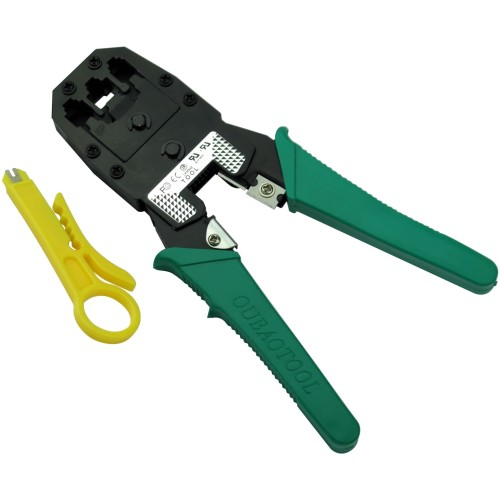 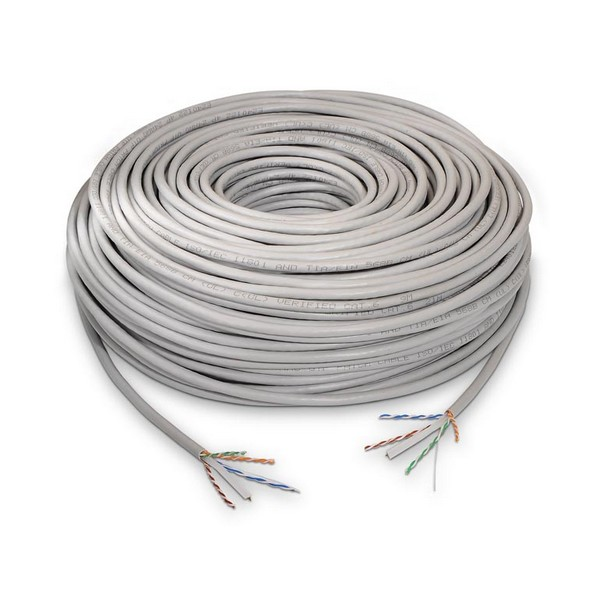 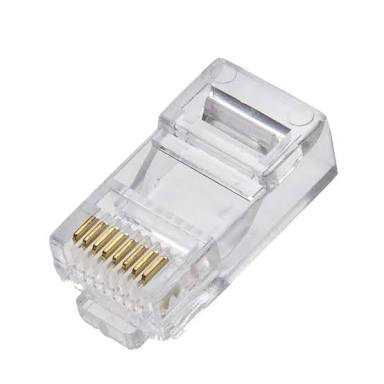 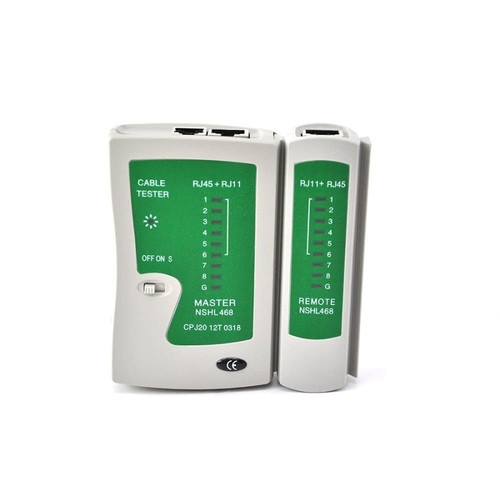 Foto Alat dan Bahan2. Kupas kulit luar dari kabel LAN3. Susun urutan warna kabel STRIGHT4. Ratakan panjang ujung kabel yang sudah disusun5. Masukkan ujung kabel yang sudah diratakan dan disusun sesuai warna yang sudah ditetapkan ke dalam RG45 dan dorong kabel hingga mentok6. Creamping RG45 menggunakan tang Creamping7. Hasil setelah di creamping menggunakan tang CreampingLatihan Kedua – Testing Kabel Jaringan1. Gunakan Alat Tester Kabel Jaringan yang disediakan, dan colokkan ujung connector dari kabel kedalam port Testernya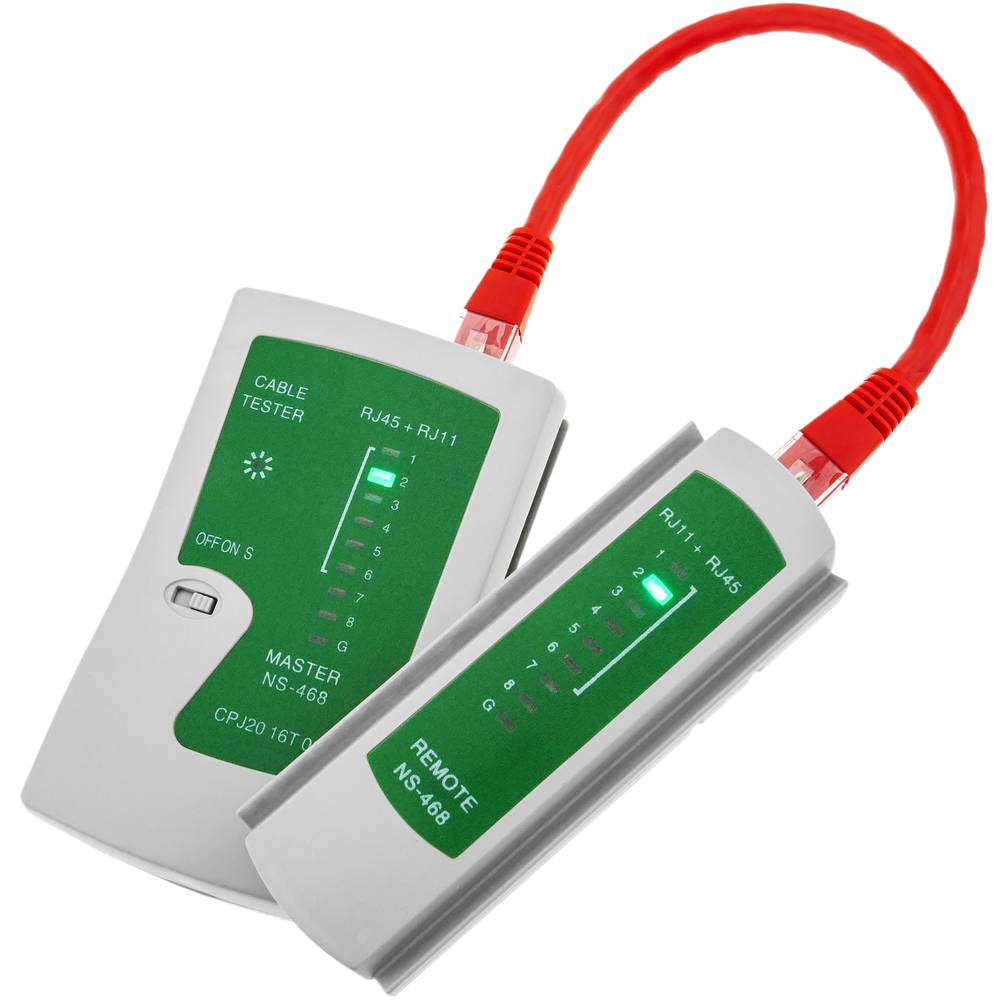 Output:2. Nyalakan testernya, lalu pastikan Warna lampu pada testernya menyala hijau secara sekuensial/bertahap (misalkan: 1-2-3-4-5-6-7-8, kita hiraukan pada tulisan G)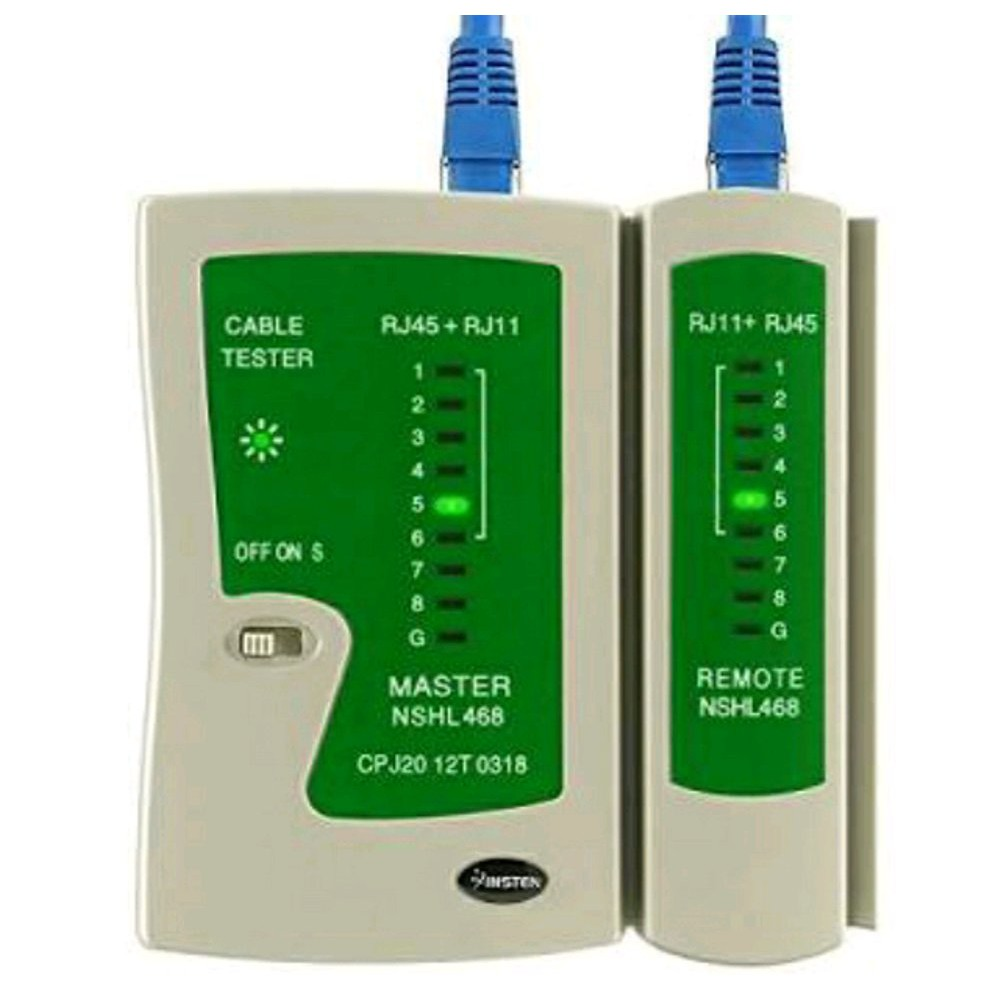 Output:Soal LatihanSoal:Apa itu Konfigurasi Kabel Straight?Apa saja warna yang terdapat pada kabel LAN yang digunakan?Jawaban:
1. 
2. KesimpulanDalam pengerjaan praktikum Jaringan Komputer kali ini, …Kita juga dapat mengetahui…Cek List (✔)Formulir Umpan BalikKeterangan:MenarikBaikCukupKurangNama:(Isi Nama Anda)NIM:
(Isi NIM Anda)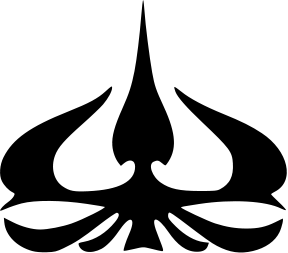 MODUL 12Nama Dosen:Adrian Sjamsul QamarHari/Tanggal:Hari, Tanggal Bulan 2022PraktikumJaringan KomputerNama Asisten Labratorium:Azhar Rizki Zulma
065001900001Andra Reviansyah 065002000014Ricky Saputra 064002000014NoElemen KompetensiPenyelesaianPenyelesaianNoElemen KompetensiSelesaiTidak Selesai1.Latihan Pertama…2.Latihan Kedua…NoElemen KompetensiWaktu PengerjaanKriteria1.Latihan Pertama… Menit…2.Latihan Kedua… Menit…